																	   ZLÍNSKÝ KRAJSKÝ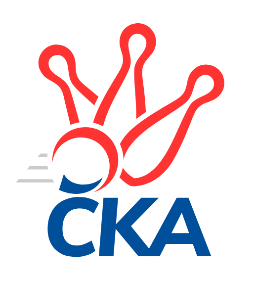 KUŽELKÁŘSKÝ SVAZ                                                                                               Zlín   15.1.2022ZPRAVODAJ ZLÍNSKÉ KRAJSKÉ SOUTĚŽE2021-202210. koloTJ Sokol Machová C	- TJ Spartak Hluk	1:5	1506:1654	2.0:6.0	14.1.TJ Valašské Meziříčí D	- TJ Sokol Luhačovice B	3:3	1629:1625	3.5:4.5	14.1.KK Kroměříž C	- TJ Bojkovice Krons C	1:5	1406:1466	2.0:6.0	15.1.KK Kroměříž D	- VKK Vsetín C	6:0	       kontumačně		15.1.Tabulka družstev:	1.	TJ Sokol Luhačovice B	9	8	1	0	41.5 : 12.5 	43.0 : 29.0 	 1629	17	2.	KK Kroměříž D	9	8	0	1	45.0 : 9.0 	57.0 : 15.0 	 1710	16	3.	SC Bylnice B	8	5	0	3	27.5 : 20.5 	31.5 : 32.5 	 1583	10	4.	TJ Valašské Meziříčí D	9	4	1	4	23.0 : 31.0 	27.5 : 44.5 	 1611	9	5.	VKK Vsetín C	8	3	0	5	17.0 : 31.0 	27.0 : 37.0 	 1546	6	6.	TJ Bojkovice Krons C	9	3	0	6	23.5 : 30.5 	35.5 : 36.5 	 1567	6	7.	KK Kroměříž C	9	3	0	6	23.5 : 30.5 	32.5 : 39.5 	 1581	6	8.	TJ Spartak Hluk	9	3	0	6	21.0 : 33.0 	35.5 : 36.5 	 1586	6	9.	TJ Sokol Machová C	8	1	0	7	12.0 : 36.0 	22.5 : 41.5 	 1467	2Program dalšího kola:11. kolo19.1.2022	st	17:30	VKK Vsetín C - TJ Sokol Machová C (dohrávka z 8. kola)	22.1.2022	so	9:00	TJ Spartak Hluk - KK Kroměříž C				-- volný los -- - KK Kroměříž D	22.1.2022	so	16:00	TJ Bojkovice Krons C - VKK Vsetín C		 TJ Sokol Machová C	1506	1:5	1654	TJ Spartak Hluk	Jiří Hanák	 	 184 	 171 		355 	 1:1 	 381 	 	181 	 200		Roman Prachař	Václav Vlček	 	 201 	 181 		382 	 0:2 	 431 	 	217 	 214		Jiří Pospíšil	Karolína Zifčáková	 	 168 	 172 		340 	 0:2 	 436 	 	213 	 223		Zdeněk Kočíř	Miroslav Ševeček	 	 221 	 208 		429 	 1:1 	 406 	 	193 	 213		Ondřej Kelíšekrozhodčí: Bohuslav Husek	 TJ Valašské Meziříčí D	1629	3:3	1625	TJ Sokol Luhačovice B	Jakub Vrubl	 	 215 	 185 		400 	 1:1 	 408 	 	200 	 208		Andrea Katriňáková	Jakub Hrabovský	 	 190 	 209 		399 	 0:2 	 413 	 	197 	 216		Monika Hubíková	Jiří Hrabovský	 	 231 	 202 		433 	 2:0 	 384 	 	183 	 201		Helena Konečná *1	Tomáš Juříček	 	 195 	 202 		397 	 0.5:1.5 	 420 	 	218 	 202		Hana Krajíčkovározhodčí: Jaroslav Zajíčekstřídání: *1 od 51. hodu Zdenka Svobodová	 KK Kroměříž C	1406	1:5	1466	TJ Bojkovice Krons C	Jan Růžička	 	 159 	 138 		297 	 0:2 	 345 	 	168 	 177		Josef Gazdík	Ondřej Rathúský	 	 194 	 186 		380 	 1:1 	 384 	 	199 	 185		Jan Lahuta	Josef Vaculík	 	 189 	 170 		359 	 0:2 	 387 	 	199 	 188		Jaroslav Kramár	Michal Kuchařík	 	 174 	 196 		370 	 1:1 	 350 	 	191 	 159		Miroslav Šopíkrozhodčí: Pavel Vyskočil	 KK Kroměříž D		6:0		VKK Vsetín Crozhodčí: František NedopilPořadí jednotlivců:	jméno hráče	družstvo	celkem	plné	dorážka	chyby	poměr kuž.	Maximum	1.	Stanislav Poledňák 	KK Kroměříž D	444.69	297.3	147.4	6.3	4/4	(471)	2.	Lenka Haboňová 	KK Kroměříž D	439.06	300.6	138.4	5.3	4/4	(464)	3.	Jaroslav Pavlík 	KK Kroměříž D	432.71	295.0	137.8	4.9	4/4	(449)	4.	Petr Buksa 	KK Kroměříž C	424.67	291.7	133.0	7.3	3/4	(474)	5.	Ondřej Novák 	SC Bylnice B	424.20	301.7	122.5	7.4	5/5	(457)	6.	Monika Hubíková 	TJ Sokol Luhačovice B	419.80	292.5	127.3	7.3	5/6	(456)	7.	Jiří Hrabovský 	TJ Valašské Meziříčí D	419.64	290.5	129.2	8.0	5/5	(465)	8.	Hana Krajíčková 	TJ Sokol Luhačovice B	418.50	286.0	132.5	7.3	6/6	(436)	9.	Dita Stratilová 	VKK Vsetín C	417.08	284.9	132.2	6.1	4/4	(446)	10.	Zdeněk Kočíř 	TJ Spartak Hluk	416.00	296.8	119.3	8.8	6/6	(466)	11.	Andrea Katriňáková 	TJ Sokol Luhačovice B	415.81	290.3	125.5	6.4	4/6	(437)	12.	Ladislav Strnad 	SC Bylnice B	413.90	290.6	123.4	7.6	5/5	(456)	13.	Josef Vaculík 	KK Kroměříž C	411.58	282.0	129.5	7.3	4/4	(427)	14.	Ondřej Kelíšek 	TJ Spartak Hluk	410.25	284.0	126.3	6.6	4/6	(465)	15.	Jakub Vrubl 	TJ Valašské Meziříčí D	409.36	285.3	124.1	9.4	5/5	(433)	16.	Jaroslav Kramár 	TJ Bojkovice Krons C	405.00	287.2	117.8	10.3	4/5	(447)	17.	Jiří Pospíšil 	TJ Spartak Hluk	404.60	289.3	115.3	9.6	5/6	(441)	18.	Jan Lahuta 	TJ Bojkovice Krons C	401.63	284.9	116.8	8.4	4/5	(423)	19.	Ludmila Pančochová 	TJ Sokol Luhačovice B	400.60	282.3	118.4	8.0	5/6	(431)	20.	Martin Novotný 	KK Kroměříž D	400.50	285.6	114.9	10.2	4/4	(412)	21.	Jakub Hrabovský 	TJ Valašské Meziříčí D	393.24	277.9	115.3	12.2	5/5	(442)	22.	Miroslav Ševeček 	TJ Sokol Machová C	392.25	282.5	109.8	12.0	4/4	(429)	23.	Petr Foltýn 	VKK Vsetín C	392.19	275.1	117.1	8.7	4/4	(421)	24.	Ludvík Jurásek 	TJ Spartak Hluk	391.08	280.5	110.6	10.6	4/6	(423)	25.	Ondřej Rathúský 	KK Kroměříž C	386.33	273.1	113.2	9.5	3/4	(404)	26.	Tomáš Juříček 	TJ Valašské Meziříčí D	386.06	284.7	101.4	14.1	4/5	(446)	27.	Helena Konečná 	TJ Sokol Luhačovice B	382.75	270.5	112.3	10.1	4/6	(402)	28.	Adéla Foltýnová 	VKK Vsetín C	382.75	274.5	108.3	11.5	4/4	(405)	29.	Jana Dvořáková 	TJ Sokol Machová C	376.33	267.7	108.7	12.0	3/4	(405)	30.	Josef Gazdík 	TJ Bojkovice Krons C	373.70	267.0	106.7	12.5	5/5	(401)	31.	Roman Škrabal 	TJ Sokol Machová C	372.75	269.4	103.4	9.8	4/4	(383)	32.	Jan Hastík 	TJ Sokol Machová C	362.50	260.3	102.2	11.2	3/4	(416)	33.	Radek Hajda 	VKK Vsetín C	342.67	243.8	98.8	16.2	3/4	(379)		Vlastimil Lahuta 	TJ Bojkovice Krons C	441.88	297.6	144.3	7.0	2/5	(472)		František Nedopil 	KK Kroměříž D	439.00	303.0	136.0	5.0	1/4	(439)		Petra Gottwaldová 	VKK Vsetín C	433.50	308.0	125.5	5.0	1/4	(455)		Margita Fryštacká 	TJ Sokol Machová C	406.00	284.0	122.0	9.5	1/4	(426)		Jan Lahuta 	TJ Bojkovice Krons C	401.50	286.3	115.3	10.5	2/5	(412)		Michal Kuchařík 	KK Kroměříž C	400.20	272.3	127.9	9.9	2/4	(410)		Jindřich Cahlík 	TJ Valašské Meziříčí D	396.00	291.0	105.0	12.0	2/5	(404)		Luděk Novák 	SC Bylnice B	394.00	282.0	112.0	11.0	1/5	(394)		Antonín Strnad 	SC Bylnice B	389.67	274.7	115.0	9.8	3/5	(404)		Roman Prachař 	TJ Spartak Hluk	389.50	274.5	115.0	10.0	2/6	(398)		Jan Křižka 	TJ Bojkovice Krons C	387.17	277.0	110.2	11.1	3/5	(428)		Lucie Hanzelová 	VKK Vsetín C	386.50	278.3	108.3	11.3	2/4	(403)		Michal Pecl 	SC Bylnice B	382.78	272.4	110.3	10.2	3/5	(401)		Vladimíra Strnková 	SC Bylnice B	379.50	283.8	95.8	13.8	2/5	(416)		Oldřich Křen 	KK Kroměříž D	378.00	279.0	99.0	16.0	1/4	(378)		Vojtěch Hrňa 	VKK Vsetín C	374.50	280.0	94.5	12.0	1/4	(378)		Petr Dlouhý 	KK Kroměříž C	372.17	271.5	100.7	13.0	2/4	(391)		Eva Kyseláková 	TJ Spartak Hluk	371.33	262.3	109.0	11.3	3/6	(402)		Tomáš Indra 	TJ Spartak Hluk	368.50	273.0	95.5	10.5	1/6	(373)		Miroslav Šopík 	TJ Bojkovice Krons C	364.22	275.8	88.4	16.2	3/5	(382)		Viktor Vaculík 	KK Kroměříž C	359.00	270.0	89.0	19.0	1/4	(359)		Václav Vlček 	TJ Sokol Machová C	356.38	268.1	88.3	15.5	2/4	(405)		Michal Růžička 	KK Kroměříž C	349.50	256.5	93.0	10.5	2/4	(356)		Miroslav Nožička 	TJ Spartak Hluk	337.50	254.0	83.5	17.0	2/6	(338)		Jan Růžička 	KK Kroměříž C	336.50	236.5	100.0	17.5	2/4	(376)		Tomáš Galuška 	TJ Spartak Hluk	332.50	256.5	76.0	19.0	2/6	(357)		Jiří Hanák 	TJ Sokol Machová C	327.25	254.5	72.8	21.5	2/4	(355)		Karolína Zifčáková 	TJ Sokol Machová C	323.25	232.0	91.3	16.8	1/4	(340)Sportovně technické informace:Starty náhradníků:registrační číslo	jméno a příjmení 	datum startu 	družstvo	číslo startu22339	Michal Kuchařík	15.01.2022	KK Kroměříž C	1x25277	Jiří Hanák	14.01.2022	TJ Sokol Machová C	1x
Hráči dopsaní na soupisku:registrační číslo	jméno a příjmení 	datum startu 	družstvo	Zpracoval: Radim Abrahám      e-mail: stk.kks-zlin@seznam.cz    mobil: 725 505 640        http://www.kksz-kuzelky.czAktuální výsledky najdete na webových stránkách: http://www.kuzelky.com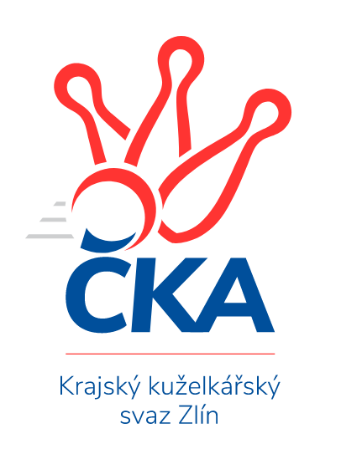 Nejlepší šestka kola - absolutněNejlepší šestka kola - absolutněNejlepší šestka kola - absolutněNejlepší šestka kola - absolutněNejlepší šestka kola - dle průměru kuželenNejlepší šestka kola - dle průměru kuželenNejlepší šestka kola - dle průměru kuželenNejlepší šestka kola - dle průměru kuželenNejlepší šestka kola - dle průměru kuželenPočetJménoNázev týmuVýkonPočetJménoNázev týmuPrůměr (%)Výkon3xZdeněk KočířHluk A4362xZdeněk KočířHluk A112.384364xJiří HrabovskýVal. Meziříčí D4332xJiří PospíšilHluk A111.094312xJiří PospíšilHluk A4312xMiroslav ŠevečekMachová C110.574291xMiroslav ŠevečekMachová C4294xJiří HrabovskýVal. Meziříčí D106.564336xHana KrajíčkováLuhačovice B4203xOndřej KelíšekHluk A104.644063xMonika HubíkováLuhačovice B4131xJaroslav KramárBojkovice C103.51387